                                        MÅNEDSPLAN FOR RØD GRUPPEMvh. Rød gruppe.Oppsummering av novemberI måneden som har gått har vi hatt samlinger med vennebøkene. Vi har snakket om at det er lov til å si stopp dersom noen gjør noe dumt, Vi har snakket om hva som kan gjøre oss glad, trist, sint eller lei oss. I slutten av måneden begynte vi også med juleforberedelser. Vi laget klar til julekalender. Sakte, men sikkert ble det mer og mer fokus på julen og alt det kjekke som skjer i desember. Vi hadde dramarommet som vår sone og der er det masse kjekke kostymer og det har vært populært å kle seg ut i leken. Vi startet også med å dele gruppen i tre faste grupper hver mandag fram til lunsj. Hver gruppe gjør en aktivitet som inkluderer alle i gruppen og som har et felles fokus.  På turer har vi vært på fotballbanen og noen lekeplasser i nærområdet. 
Vi merker at gymmen på onsdager alltid et stort høydepunkt i uken for ungene på rød. 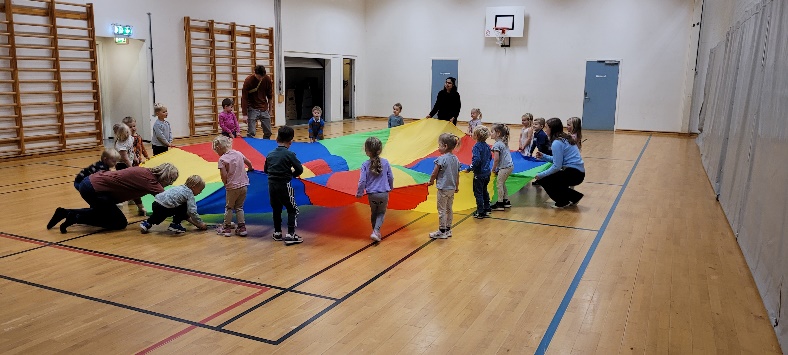 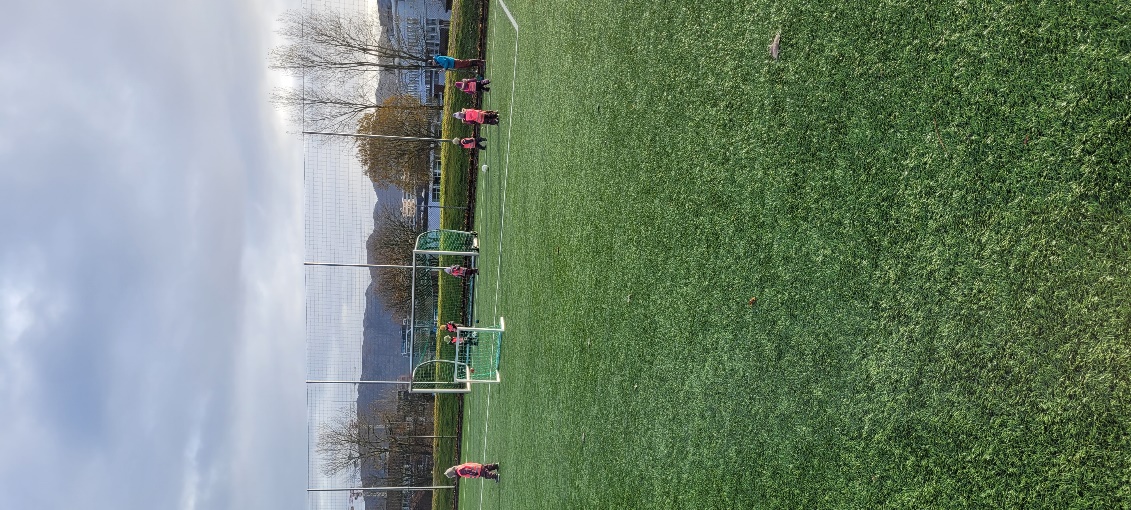 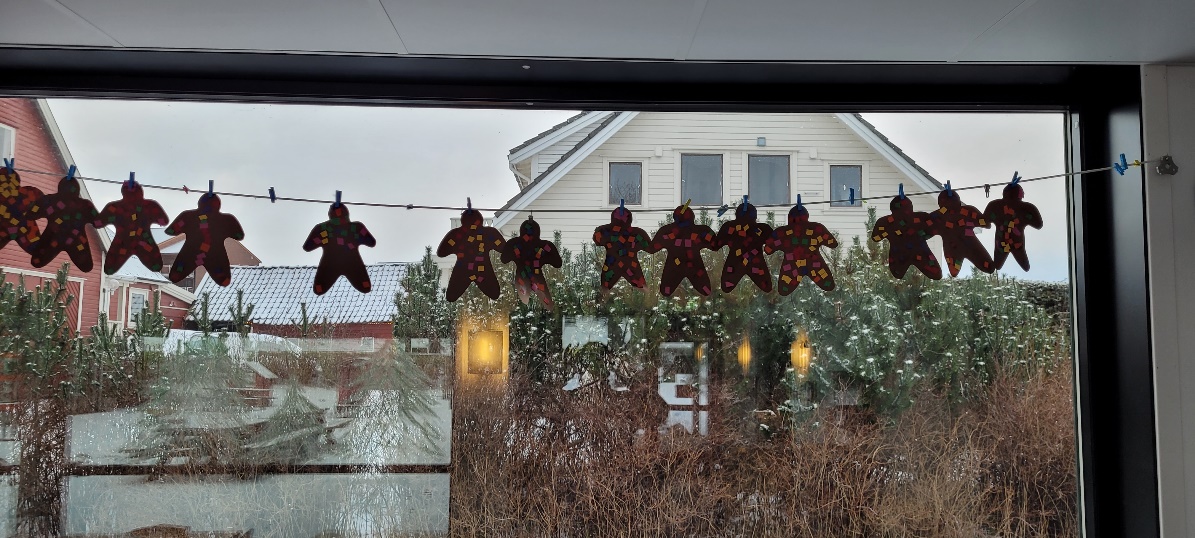 DESEMBERPlan for desember:
I måneden som kommer er det selvfølgelig jul, og ikke minst nedtelling til jul som står i fokus. Vi har laget en adventskalender med 24 røde hjerter som vi trekker hver dag. Den som blir trukket får med seg en pepperkakemann (ikke spiselig) hjem, som de har laget selv. De får også velge en julepynt og henge på juletreet vi har i gangen på svart bygg. Vi har også en kalenderbok som heter «Jul i Storskogen» som vi leser i hver dag. Den handler om en husnisse som heter Vrese. 
I desember har vi delt oss inn i tre grupper på tvers sammen med blå og gul. En utegruppe som går på turer, bakegruppe og juleverksted. Gruppene med barna rullerer på de ulike aktivitetene. Vi har disse gruppene på mandager, onsdager og torsdager hver uke i hele desember. Dette gir også barna muligheten til å bli bedre kjent med barna på de andre basene. På mandagene etter frokost har vi felles adventssamling med tenning av lys på bygget. Vi ønsker å gi barna kjennskap til grunnleggende verdier og tradisjoner som hører julen til. Viktige datoer:07.12 – Nissefest. Barna kler seg i røde klær eller nisseklær. 
12.12 - Ulirk 4 år  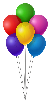 15.12 – Julegudstjeneste i Hinna kirke20.12 – SSO sin julekonsert i konserthuset. Vi kjører buss fram og tilbake. 27.12 – Hedda Elise 4 år 30.12 – Emma 4 år 02.01 – Planleggingsdag. Barnehagen er stengt. Ukeplan for Rød:Mandag: Aktivitetsgrupper
Tirsdag: Møtedag, felles med andre avdelinger
Onsdag: Matdag og gymsal
Torsdag: Turdag
Fredag: Åpen for temaarbeid eller andre ting som gruppen interesserer seg for*med forbehold om endring
*uforutsette hindringer som for eksempel fravær i personalet kan oppståInformasjon: 
 07.12 er det Nissefest her i Vågedalen barnehage. Da er det tradisjon at barna kler seg i nisseklær (røde klær). Det blir fellessamling og nissegrøt med mer. 15.12 skal vi på julegudstjeneste sammen med andre avdelinger i Hinna kirke kl 09.30. Vi går fra barnehagen kl 08.45 og spiser derfor frokost kl 08.00 denne dagen. 20.12 blir vi hentet med buss og kjørt til konserthuset. Der skal vi på årlig julekonsert med SSO. Bussen henter oss kl 10.20 så alle bør ha kommet innen kl 10 den dagen.Vi på Rød ønsker et godt samarbeid med dere foreldre. God dialog og åpenhet er gode forutsetninger. Det er ikke alltid vi har tid til å prate så lenge i hente- og leveringstiden, men ta kontakt dersom du ønsker å sette opp en samtale. Du kan også sende melding eller mail. Personalet på Rød:Sarah Emilie Khan – Pedagogisk leder 100%
Matilde Lunde - Barne- og ungdomsarbeider 100%
Sadia Sher – Barne- og ungdomsarbeider 100%
Unni Killerud Alvestad – Utfører
Alexander Sørensen – utfører